Publicado en   el 15/07/2015 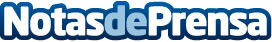 Cruz Roja apoya a las familias con todos sus miembros en paro para ampliar sus oportunidades de encontrar un empleoDatos de contacto:Nota de prensa publicada en: https://www.notasdeprensa.es/cruz-roja-apoya-a-las-familias-con-todos-sus Categorias: Solidaridad y cooperación http://www.notasdeprensa.es